PENGARUH SUMBER DAYA MANUSIA PROSES JASA DAN SARANA FISIK PEMERINTAHAN DESA BATUJAJAR BARAT TERHADAP KEPUASAN MASYARAKAT                                DESA BATUJAJAR BARATDRAFT SKRIPSIUntuk memenuhi salah satu syarat sidang skripsi                                                 Guna memperoleh gelar Sarjana EkonomiOlehMuhammad Iqbal Baihaqi124010286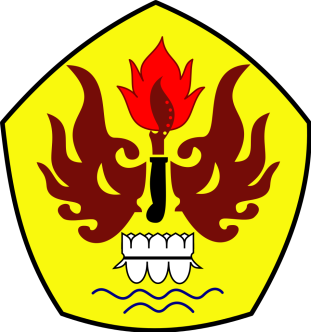 PROGRAM STUDI MANAJEMENFAKULTAS EKONOMI                                                UNIVERSITAS PASUNDAN BANDUNG2016PENGARUH SUMBER DAYA MANUSIA PROSES JASA DAN SARANA FISIK PEMERINTAHAN DESA BATUJAJAR BARAT TERHADAP KEPUASAN MASYARAKAT                                     DESA BATUJAJAR BARATDRAFT SKRIPSIUntuk memenuhi salah satu syarat sidang skripsi                                                 Guna memperoleh gelar Sarjana EkonomiProgram Studi Manajemen Fakultas Ekonomi Universitas PasundanBandung 13 Agustus 2016Menyetujui,Pembimbingan UtamaDr. H. Undang Juju, SE., MP         Dekan                                                         Ketua Program Studi   Dr.Atang Hermawan,SE., MSIE.,Ak                     Wasito,SE., MSIE